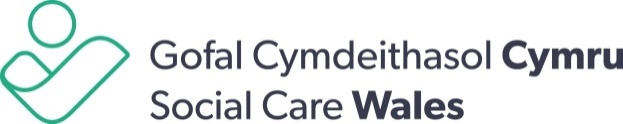 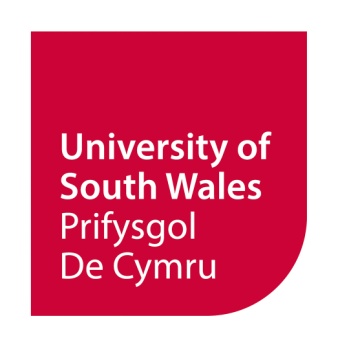 University Certificate Step Up to Management (Social Care Wales) - Application FormThis form should be completed by the individual applying for a place on the Step Up to Management Programme and their manager.Section 1, 2 and 3 to be completed by the applicantSection 4 to be completed by the applicant’s managerSector 5 to be completed by applicant and manager This application should be submitted via e-mail by 18 May 2018 and sent to:stepup@socialcare.walesWhen returning your application form via e-mail please remember to also attach the Date of Birth Request form and Equality and Diversity Monitoring form.Successful applicants will be interviewed in May/June (confirmation of whether your application has been successful and interview dates will be confirmed by the regional coordinator for your area).If you have any queries about the programme or completion of this application form please contact: Delor Lyn BrownEngagement and Development Lead OfficerSocial Care WalesFfon/Tel:  02920 780 642 delor.brown@socialcare.walesSection 1 - Personal DetailsSection 2 - ApplicantSection 3 - Qualification DetailsSection 4 – Manager’s Supporting EvidenceSection 5 - Applicant and Manager StatementsApplicant Statement:I can confirm to the best of my knowledge the information given on this application form is correct.Signed (Applicant) ……………………………………………..……………  Date: …………………Print Name ………………………………………………………………..……………………………Employer/ Manager StatementI am signing to confirm I support the application for …………………………………………… to undertake the Step Up to Management Programme.I understand that there will be a requirement to provide time for the applicant to complete the programme (including time to attend modules and meet with tutors)Signed (Manager) …………………………………………………….……… Date: …………………..Print Name ………………………………………………………………………………………………..Name of applicant  Title: Mr, Miss, Ms etc.Full home postal address and postcode	Contact telephone numberEmail address (work or personal)Your organisation’s nameWork address and postcode (your work base address rather than your organisation’s head office address)What is your UK residency status? (Home / UK or international)Do you have an up to date Disclosure and Barring Service (DBS) check?Do you have any criminal convictions? If ‘yes’ please note hereManager’s nameManager’s contact detailstelephone & email addressYour current job role/titleWhat type of setting do you work? (e.g. adult residential, residential child care, day centre etc.) Please list your previous employment over the past 2 years (including any voluntary work if different from the above)Please insert a cross (X) by your preferred learning campus:Please note: you will be informed at the interview stage if there are any changes to the location of the learning campus.Why would you like to attend this programme?Please outline your current role and responsibilities Please list any relevant qualifications you hold Please list any relevant qualifications you hold Please specify qualification title and levelQCF qualifications – level 2, 3 & 5 NVQ qualifications – Level 2,3,4Other RelevantPlease provide scanned copies of certificates with this applicationPlease provide scanned copies of certificates with this applicationAre you currently undertaking any other learning programmes/qualifications?Are you currently undertaking any other learning programmes/qualifications?YesNoIf Yes please give detailsIf Yes please give detailsPlease outline why you are supporting this applicationPlease indicate how you will support this applicant to complete the programme e.g study time, financial support, opportunity to apply learning in practice